How to check your scheduleTTU MyTech Tab--> Manage my enrollment-->  Select "Current term"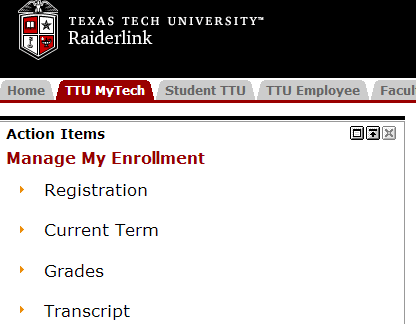 From the “current term” menu, select "concise student schedule."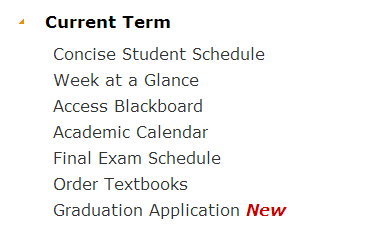 Select the relevant term and click submit.  Your "concise student schedule" will appear on the next screen.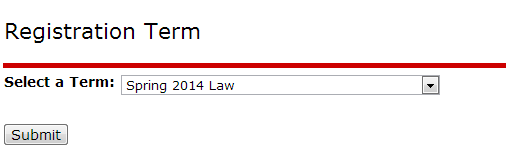 